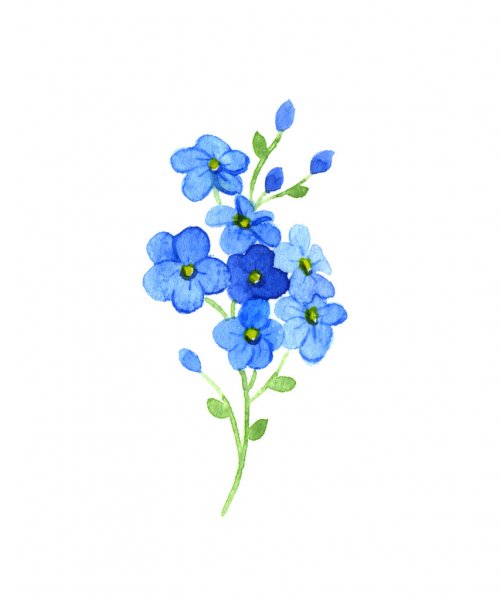              Grupa  "Niezapominajki"           TYDZIEŃ OD 15.03.2021 – 19.03.2021Temat tygodnia :  W marcu jak w garncuDrodzy Rodzice!Ten tydzień poświęcimy folklorowi. Przedszkolaki podejmą próby zrozumienia metaforycznych mądrości ludowych – przysłów związanych z marcem, wiosną i wodą. Pomoże nam  w tym książka Z przysłowiami za pan brat Renaty Piątkowskiej, w której dzięki krótkim, zabawnym opowiadaniom autorka przedstawiła sens różnych przysłów. Pamiętajmy, że wiele  potocznie używanych zwrotów, dla nas prostych i zrozumiałych, dla przedszkolaków jest zupełnie niejasnych, np. „bierz nogi zapas” czy „robić z igły widły”. Warto zachęcać dzieci, by nie bały się pytać o niezrozumiałe zwroty.Dzieci poznają kolejną literę – W, w – i wykonają  różne ćwiczenia utrwalające jej kształt.W temacie folkloru nie może zabraknąć strojów ludowych z różnych regionów Polski oraz sztuki ludowej. Przedszkolaki poznają stroje góralskie, krakowskie czy łowickie.Nie zabraknie  także ćwiczeń doskonalących umiejętności matematyczne, takich jak kodowanie, czytanie instrukcji, rozpoznawanie liczb, porównywanie.Ostatni dzień poświęcimy regionowi, w jakim mieszkamy. Dowiemy się, z czego słynie nasz region i jak wyglądają jego stroje ludowe. Rozbudzanie poczucia przynależności do „małej ojczyzny” jest niezwykle ważne, ponieważ kształtuje postawy patriotyczne od najmłodszych lat.W najbliższych tygodniach przyjrzymy się nadchodzącej wiośnie.